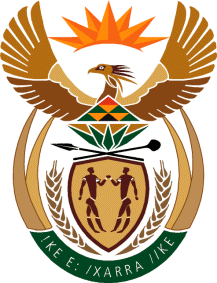 MINISTRY OF TOURISMREPUBLIC OF SOUTH AFRICAPrivate Bag X424, Pretoria, 0001, South Africa. Tel. (+27 12) 444 6780, Fax (+27 12) 444 7027Private Bag X9154, Cape Town, 8000, South Africa. Tel. (+27 21) 469 5800, Fax: (+27 21) 465 3216NATIONAL ASSEMBLY:QUESTION FOR WRITTEN REPLY:Question Number:		900Date of Publication:		17 March 2023NA IQP Number:		10Date of reply:		Mr M S F de Freitas (DA) to ask the Minister of Tourism:(a) On what date was the former Minister, Ms L N Sisulu, informed of the proposed sponsorship deal with Tottenham Hotspur Football Club for the first time and (b) what details was she furnished with regarding the specified sponsorship? 						NW1006EREPLY:I was not appraised by the former Minister on when she was informed of the proposed sponsorship other than what was published in the media and a statement released by her former office on 1 February 2022, in which the former Minister confirmed that she was not consulted on the deal.(b)  	Not Applicable.